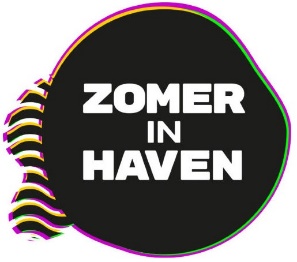 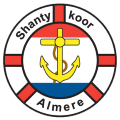 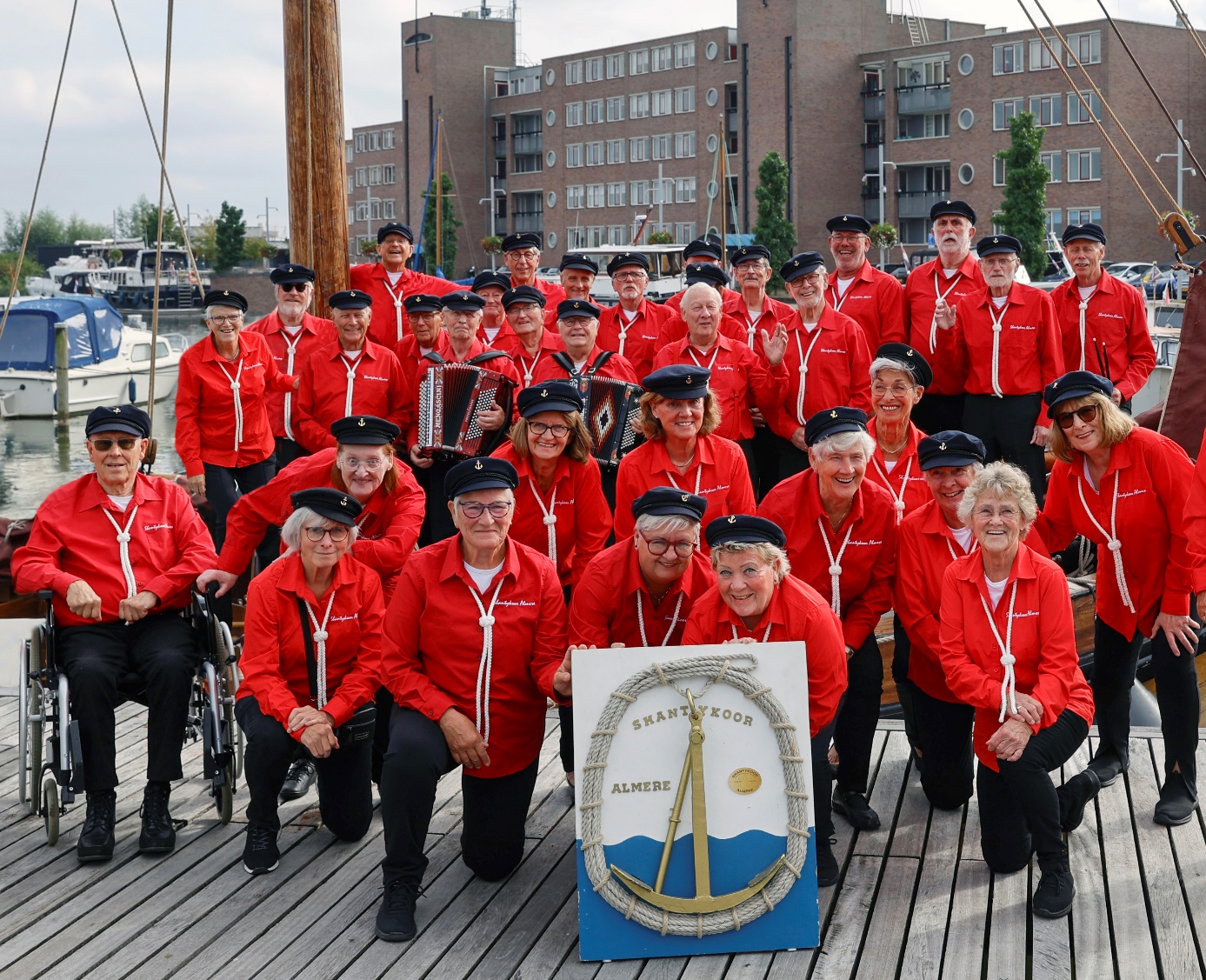 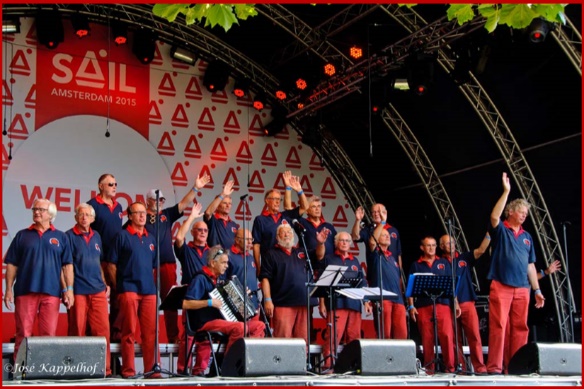 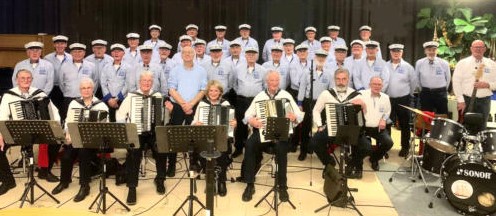 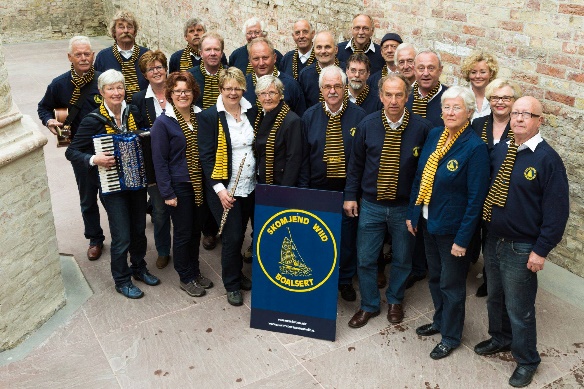 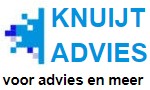 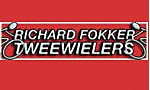 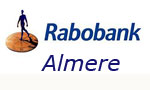 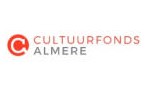 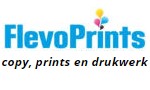 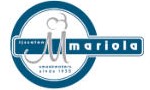 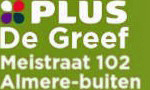 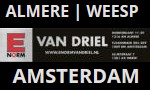 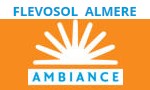 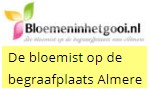 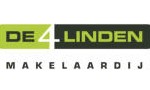 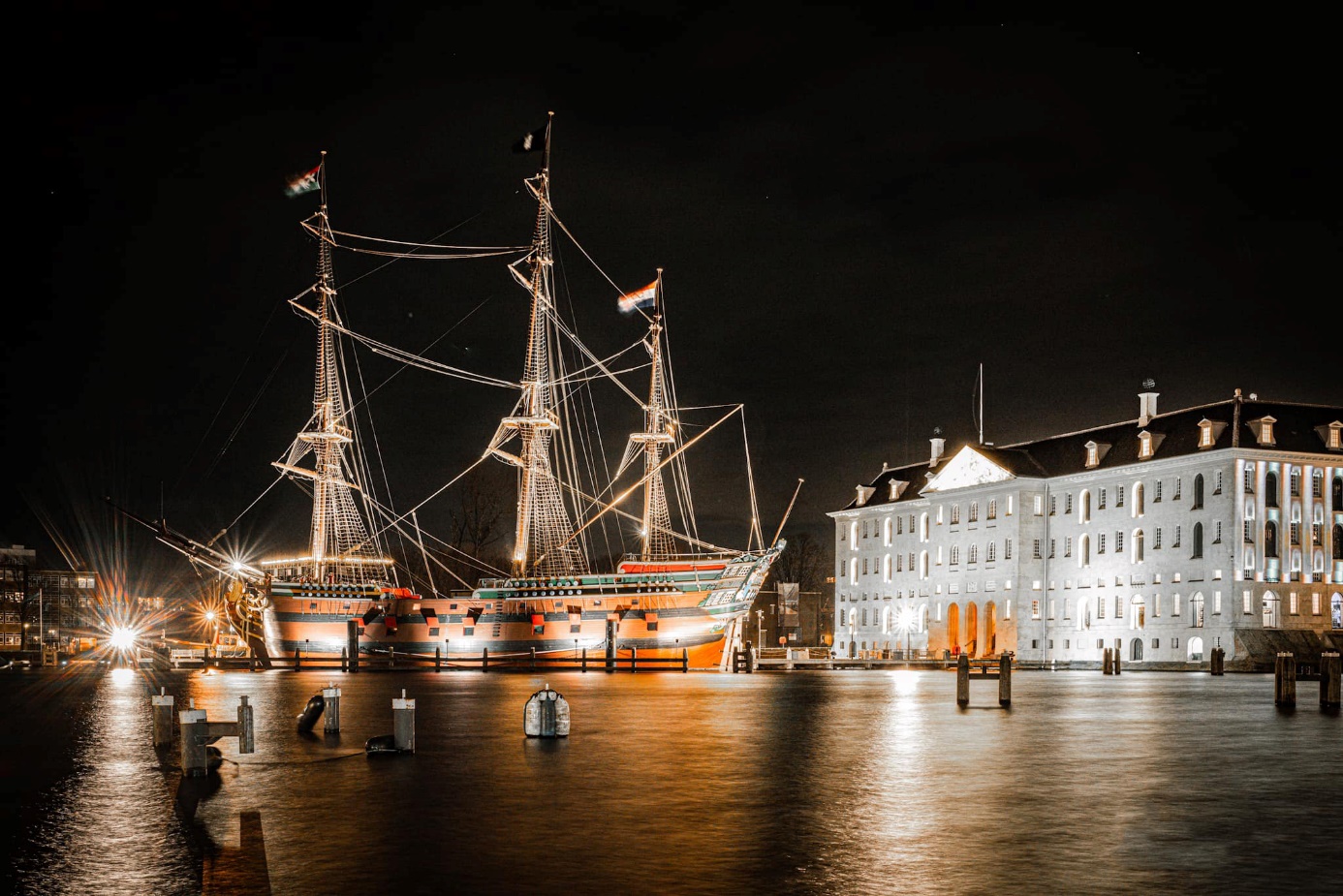 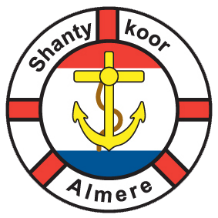 SCHEMA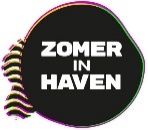 TIJDPODIUM
HEMA/BLOKKERPODIUM
HAVENKOM12:00 – 12:30COMPAGNIE
ZANGERSSHANTYKOOR
ALMERE12:40 – 13:10SKOMJEND WIIDDE 
KETELBINKEN13:30 – 14:00DE
KETELBINKENSKOMJEND
WIID14:10 – 14:40SHANTYKOOR
ALMERECOMPAGNIE
ZANGERS14:50 – 15:20De
KETELBINKENSKOMJENDWIID15:30 – 16:00COMPAGNIE
ZANGERSSHANTYKOOR
ALMERE